MOUNT LITERA ZEE SCHOOL, KARNAL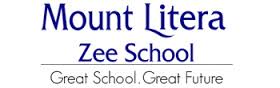 PRE-PRIMARY (DECEMBER PLANNER)NURSERY                                                                  SESSION 2019-20NOTE: -In case of any change in activity schedule, we shall inform you through prior circulars.All activities will be conducted during school hours.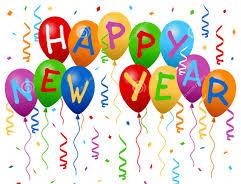 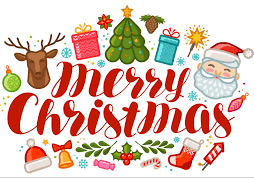                         MOUNT LITERA ZEE SCHOOL, KARNAL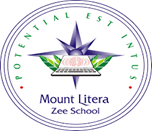                                            SESSION 2019-20                                       SYLLABUS FOR CULMINATION 5                                                          NURSERY                                                                THEME OF THE CULMINATION 5: TRANSPORT     CONCEPT TIME-Revision of previous conceptLand TransportWater TransportAir TransportPollution     MUSIC & MOVEMENT TIME-     Smart Class: (Rhymes will also be covered by interactive white board)     RHYMES-ABCD RhymeAeroplane  AeroplaneIf you are happy.One, Two, Three, Four, Five…..LANGUAGE TIME-Alphabets  “A-P”Phonics letter “A-P”     MATH TIME-Revision of Numbers - 1 to 10Number Names:- One, Two, ThreeShape-  Diamond and Oval SCIENCE TIME- Wet & Dry.      OUTDOOR PLAY TIME- Ball Game, Plant our Tree.WORKSHEETS WILL ALSO BE SENT TO HOME ON REGULAR BASIS.    MOUNT LITERA ZEE SCHOOL, KARNALPRE-PRIMARY (DECEMBER PLANNER)NURSERY                                                                  SESSION 2019-20NOTE: -In case of any change in activity schedule, we shall inform you through prior circulars.All activities will be conducted during school hours.                        MOUNT LITERA ZEE SCHOOL, KARNAL                                           SESSION 2019-20                                       SYLLABUS FOR CULMINATION 5                                                          NURSERY                                                                THEME OF THE CULMINATION 5: TRANSPORT     CONCEPT TIME-Revision of previous conceptLand TransportWater TransportAir TransportPollution     MUSIC & MOVEMENT TIME-     Smart Class: (Rhymes will also be covered by interactive white board)     RHYMES-ABCD RhymeAeroplane  AeroplaneIf you are happy.One, Two, Three, Four,  five…..LANGUAGE TIME-Alphabets  “A-P”Phonics letter “A-P”     MATH TIME-Revision of Numbers - 1 to 10Number Names:- One, Two, ThreeShape-  Diamond and Oval SCIENCE TIME- Wet & Dry.      OUTDOOR PLAY TIME- Ball Game, Plant our Tree.WORKSHEETS WILL ALSO BE SENT TO HOME ON REGULAR BASIS.DATEDAYEVENTS AND CELEBRATIONS1stDEC.’19SUNDAYOFF2ndDEC.’19MONDAYPARACHUTE PLAY3rdDEC.’19TUESDAYINTRODUCTION OF HEART SHAPE4thDEC.’19WEDNESDAYSPECIAL ASSEMBLY ON THEME DAY5thDEC.’19THURSDAYINTRODUCTION OF RAILWAY STATION6thDEC.’19FRIDAYSCIENCE TIME- WET & DRY7thDEC.’19SATURDAYOFF FOR PRE- PRIMARY8thDEC.’19SUNDAYOFF9thDEC.’19MONDAYPASS THE NAME TAGS10thDEC.’19TUESDAYQUIZ COMPETITION 11thDEC.’19WEDNESDAYRECAP OF SHAPES12thDEC.’19THURSDAYSPECIAL ASSEMBLY ON ETIQUETTES13thDEC.’19FRIDAYOUTDOOR PLAY- OBSTACLE RACE14thDEC.’19SATURDAYOFF FOR PRE- PRIMARY15thDEC.’19SUNDAYOFF16thDEC.’19MONDAYCONCEPT OF POLLUTION17thDEC.’19TUESDAYSAND PLAY18thDEC.’19WEDNESDAYI CARE – GOOD TOUCH AND BAD TOUCH 19thDEC.’19THURSDAYINTRODUCTION OF AIRPORT20thDEC.’19FRIDAYINTRODUCTION OF PILOT AND STEWARD21stDEC.’19SATURDAYOFF FOR PRE-  PRIMARY22ndDEC.’19SUNDAYOFF23rdDEC.’19MONDAYFIELD TRIP24thDEC.’19TUESDAYCHRISTMAS CELEBRATION25thDEC.’19WEDNESDAYHOLIDAY ON ACCOUNT OF CHRISTMAS26thDEC.’19THURSDAYSTORY TELLING BY STUDENTS27thDEC.’19FRIDAYPERFORMANCE- RIBBON DANCE28thDEC.’19SATURDAY4TH P.T.M.29thDEC.’19SUNDAYOFF30thDEC.’19MONDAYBLOW YOUR CANDLE31st DEC.’19TUESDAYSTORY TELLING- ROAD SAFETYDATEDAYEVENTS AND CELEBRATIONS1stDEC.’19SUNDAYOFF2ndDEC.’19MONDAYPARACHUTE PLAY3rdDEC.’19TUESDAYINTRODUCTION OF HEART SHAPE4thDEC.’19WEDNESDAYSPECIAL ASSEMBLY ON THEME DAY5thDEC.’19THURSDAYINTRODUCTION OF RAILWAY STATION6thDEC.’19FRIDAYSCIENCE TIME- WET & DRY7thDEC.’19SATURDAYOFF FOR PRE- PRIMARY8thDEC.’19SUNDAYOFF9thDEC.’19MONDAYPASS THE NAME TAGS10thDEC.’19TUESDAYQUIZ COMPETITION 11thDEC.’19WEDNESDAYRECAP OF SHAPES12thDEC.’19THURSDAYSPECIAL ASSEMBLY ON ETIQUETTES13thDEC.’19FRIDAYOUTDOOR PLAY- OBSTACLE RACE14thDEC.’19SATURDAYOFF FOR PRE- PRIMARY15thDEC.’19SUNDAYOFF16thDEC.’19MONDAYCONCEPT OF POLLUTION17thDEC.’19TUESDAYSAND PLAY18thDEC.’19WEDNESDAYI CARE – GOOD TOUCH AND BAD TOUCH 19thDEC.’19THURSDAYINTRODUCTION OF AIRPORT20thDEC.’19FRIDAYINTRODUCTION OF PILOT AND STEWARD21stDEC.’19SATURDAYOFF FOR PRE-  PRIMARY22ndDEC.’19SUNDAYOFF23rdDEC.’19MONDAYFIELD TRIP24thDEC.’19TUESDAYCHRISTMAS CELEBRATION25thDEC.’19WEDNESDAYHOLIDAY ON ACCOUNT OF CHRISTMAS26thDEC.’19THURSDAYSTORY TELLING BY STUDENTS27thDEC.’19FRIDAYPERFORMANCE- RIBBON DANCE28thDEC.’19SATURDAY4TH P.T.M.29thDEC.’19SUNDAYOFF30thDEC.’19MONDAYBLOW YOUR CANDLE31st DEC.’19TUESDAYSTORY TELLING- ROAD SAFETY